Reformierte Kirchen Bern-Jura-SolothurnSuchergebnisse für "Missbrauch"Autor / TitelJahrMedientypSignatur / Standort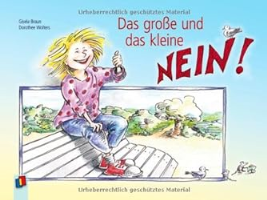 Braun, GiselaDas grosse und das kleine NEIN1991BilderbuchMissbrauch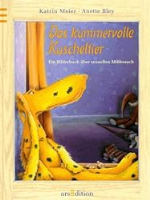 Meier, KatrinDas kummervolle Kuscheltier1996BilderbuchMissbrauch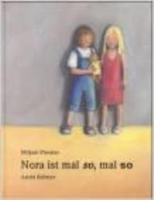 Pressler, MirjamNora ist mal so, mal so1996BilderbuchMissbrauch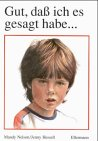 Hessell, JennyGut, daß ich es gesagt habe ...1993BilderbuchMissbrauch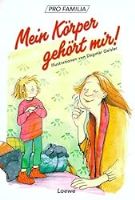 Geisler, DagmarMein Körper gehört mir!1998BilderbuchMissbrauch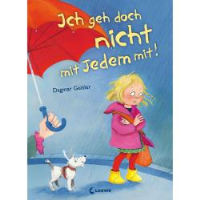 Geisler, DagmarIch geh doch nicht mit jedem mit!2009BilderbuchSexuelle Präventation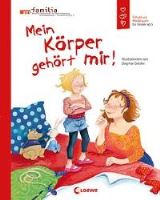 Geisler, DagmarMein Körper gehört mir!2011BilderbuchSexuelle Prävention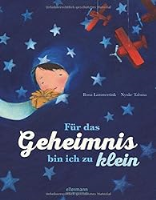 Lammertink, IlonaFür das Geheimnis bin ich zu klein2018BilderbuchSexuelle Prävention